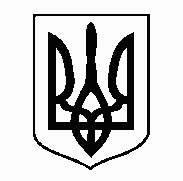   У К Р А Ї Н А                Жовківська міська радаЛьвівського району Львівської області21-ша сесія VIII- го демократичного скликанняРІШЕННЯвід 23.12.2021р.      № 28			                                                        м. Жовква Про затвердження структури відділу освіти Жовківської міської ради Львівського району Львівської областіу новій редакції Відповідно до ст. 26 Закону України «Про місцеве самоврядування в України» у  зв’язку з виробничою необхідністю з метою впорядкування діяльності відділу освіти та раціонального розподілу функціональних обов’язків працівників відділу освіти, враховуючи висновки постійної комісії з питань охорони здоров’я, освіти, науки, культури, мови, прав національних меншин, міжнародного співробітництва, інформаційної політики, молоді, спорту, туризму та соціального захисту населення, Жовківська міська рада В И Р І Ш И Л А:1. Внести зміни до структури відділу освіти Жовківської міської ради Львівського району Львівської області та затвердити у новій редакції згідно додатку №1.2. Рішення Жовківської міської ради від  24.12.2020р.  №16 «Про затвердження штатного розпису централізованої бухгалтерії Відділу освіти Жовківської міської ради» вважати таким, що втратило чинність.3. Ввести в дію оновлену структуру з 01.01.2022 року.4. Контроль за виконанням рішення покласти на постійну комісію з питань охорони здоров’я, освіти, науки, культури, мови, прав національних меншин, міжнародного співробітництва, інформаційної політики, молоді, спорту, туризму та соціального захисту населення (Чурій І.С.)Міський голова                                                       Олег ВОЛЬСЬКИЙ Додаток № 1                                                               до рішення Жовківської міської ради                                        № 28 від 23.12.2021 р. Структура відділу освіти Жовківської 
міської ради Начальник відділу освіти                                                               Василь САЛО№ з/пНазва структурного підрозділу та посадКількість штатних посадАпарат1 Начальник12головний спеціаліст13провідний спеціаліст1Централізована бухгалтерія4головний бухгалтер 15заступник головного бухгалтера16бухгалтер І категорії47бухгалтер ІІ категорії28провідний економіст 19старший бухгалтер1Сектор організаційно-господарського забезпечення10завідувач сектору111фахівець з публічних закупівель112провідний інженер з комп’ютерних систем113фахівець 214механік115фахівець з технології харчування116прибиральник службових приміщень117робітник з комплексного обслуговування й ремонту будинків1 Всього22,0